Производственное обучение:  ОВОЩЕВОДСТВОТема: Подзимний посев овощных культур.Цели: Знать способы и сроки посева овощных культур под зиму.            Уметь рассчитать норму высева семян. Формировать умение                           самостоятельной работы.Оборудование: Лопаты, грабли, перчатки, лейки, семена, катки, мерная              лента.ХОД УРОКА1. Организационная часть.1.1 Приветствие учащихся.1.2 Готовность к практическому занятию.2. Вводный инструктаж.2.1 Сообщение темы, целей, хода занятия.2.2 Проверка знаний учащихся по данной теме.        Работа с   разноуровневыми тестами. ( Приложение 1)2.3 Разбор инструкционно - технологических карт. (Приложение 2)2.4 Ознакомление с последовательностью выполнения задания по посеву семян в открытый грунт.2.5  Учащимся   розданы   разноуровневые тесты - задания для выполнения практической работы.  ( Приложение 3)2.6 Самостоятельная работа учащихся на участке.3.  Текущий инструктаж.3.1 Обход с целью правильной организации рабочего места.3.2 Обход с целью проверки последовательности выполнения технологических операций.3.3 Обход с целью проверки соблюдения правил техники безопасности.3.4 Обход с целью проверки соблюдения нормы времени.4.  Заключительный инструктаж.4.1 Прием работы4.2 Подведение итогов4.3 Анализ ошибок4.4 Оценка работы  Приложение 1 ТЕСТПо теме: «Подзимний посев овощных культур»Морковь относится к культурам:А)теплолюбивымБ)холодостойкимВ)нейтральным2.  Семена свеклы высеваем на глубину:А)1,5смБ)2смВ)3см3.Всходы корнеплодов переносят заморозки:А) -0 градусовБ) до – 2 градусовВ) до-5 градусов4. Подлинностью семян называется соответствие семян ……………..,  …………… и  ………………качествам, указанным в  …………….на данные семена.5. Калибрование это……………………………………………………………………..6. Наиболее современным способом предпосевной   подготовки семян является   ……………… .7. Написать формулу посевной годности семян:8.Расчитать посевную годность семян по формуле № 7, где А-80%, Б-90%Эталон ответов:1.а2.б3.в4. Сорту, сортовым и посевным качествам, указанном в документе на данные семена.5.Разделение семян по размерам.6.Барботирование.7. Г=АБ/100,   где А - всхожесть%,  Б-чистота в %.8.72Приложение 2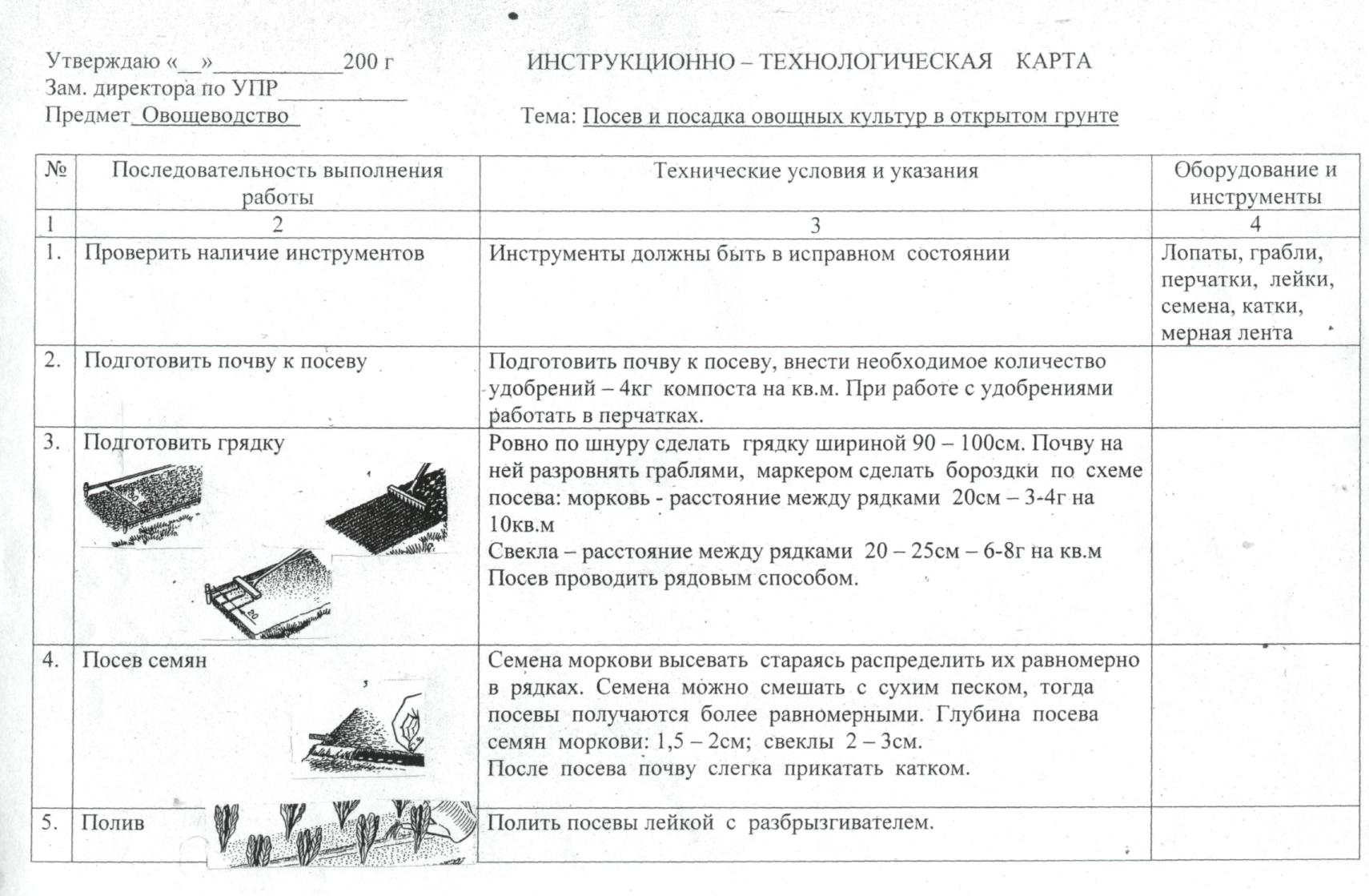 Приложение 3Тест - задание.Задание: Выполнить посев семян овощных культур.Эталон правильного выполнения задания:Существенных операций   № 16при К менее 0,7                      оценка 2 баллапри К от 0,7 - до 0,8           -    3 баллапри К от 0,8 до 0,9             -    4 балла при Кот 0,9 до 1,0             -    5 баллов1Ознакомиться с инструкционной картой.12Проверить наличие инструментов.23Подготовить семена к посеву:- рассчитать норму высева семян- провести калибровку семян- замочить3454Подготовить почву к посеву:- перекопать- внести удобрения675Подготовить гряду:- сделать гряду шириной 90 - 100см- разровнять граблями- сделать бороздки по схеме посева- расстояние между рядками - 20см- посев рядовым способом891011126.  Посев семян:- смешивать семена с сухим песком глубина посева 1,5 - 2см посев прикатать       катком137Полить лейкой  148Замульчировать:- посевы присыпатъ сверху перегноем   слоем в 2 см.159Сдать рабочий инвентарь16